Publicado en España el 15/12/2023 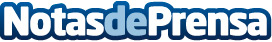 La revolución de Hollywood Spectra en el tratamiento de hiperpigmentación facial, por Doctora BoninaLa piel es el lienzo más visible de la belleza y salud. Sin embargo, a menudo, factores como la exposición al sol, desequilibrios hormonales y el paso del tiempo pueden dejar su huella en forma de manchas oscuras o hiperpigmentación en el rostroDatos de contacto:DOCTORA BONINADOCTORA BONINA: La revolución de Hollywood Spectra en el tratamiento de hiperpigmentación facial91 590 63 63Nota de prensa publicada en: https://www.notasdeprensa.es/la-revolucion-de-hollywood-spectra-en-el_1 Categorias: Nacional Sociedad Belleza http://www.notasdeprensa.es